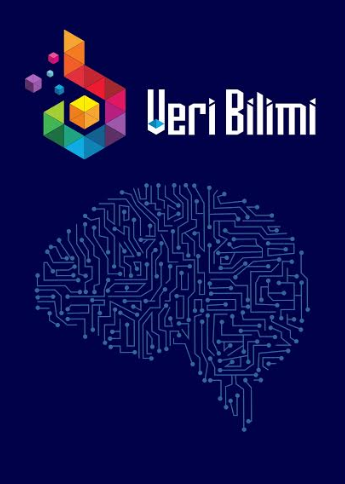 Makale BaşlığıMakale YAZARI1*, Makale YAZARI2,Makale YAZARI31Üniversite, Fakülte, Bölüm, Şehir2Üniversite, Fakülte, Bölümü, Şehir3Kurum, Birim, ŞehirGirişVeri Bilimleri Dergisi veri temelli, disiplinler arası bir dergidir. Dergimiz, hem mühendislik bilimleri hem sosyal bilimlerden en güncel bilimsel ve teknolojik gelişmeleri okuyucularına ulaştırmayı hedefler. Günümüzde veri, tüm disiplinlerin temelini oluşturmaktadır. Veri temelli hem deneysel hem de kuramsal çalışmaların yer aldığı Veri Bilimleri Dergisi, yenilikçi makalelerin yayımlanmasını ve disiplinler arası yöntem, teknolojiler üzerine odaklanmayı amaç edinir. Veri Bilimi Dergisine sunulacak makalelerde yazım düzenini sağlamak için hazırlanmış bu örneğe, derginin internet sayfasından ulaşılabilir. Makale sunumu MS-Word® 2007 ve üzeri sürümler kullanılarak hazırlanmalıdır. Sayfa düzeni ve biçemSayfa düzeni için aşağıdaki kurallara uyulmalıdır. Makale sunumu hazırlanırken bu belgenin şablon olarak kullanılması yazım düzeni koşullarının yerine getirilmesi açısından önerilmektedir. Temel düzen Makale sayfaları, A4 (210 x ) kâğıt boyutunda hazırlanmalıdır. Sol ve sağ kenarlardan 15 mm, üst kenardan 
30 mm, alt kenardan 25 mm boşluk bırakılmalıdır. Makale başlığı bölümü ve sayfa genişliğindeki şekiller ve tablolar dışında metin 85 mm genişliğinde iki sütundan oluşmalıdır. Sütunlar arası  boşluk bırakılmalıdır.Makale değerlendirme amacıyla dergiye ilk kez gönderildiğinde herhangi bir yazar bilgisine yer verilmemelidir. Hakem değerlendirmesinin ardından yayımlanmak üzere kabul edilen makalelerde ise yazarların tüm isimlerinin sadece ilk harfleri büyük, soy isimlerinin ise tamamı büyük italik yazılmalıdır. Yazar isimlerinden sonra 10 nk boşluk bırakılmalıdır. Yazarların adres bilgileri belirtilen sıra ile her bir farklı adres bir satırda olacak şekilde verilmelidir. Her bir adres bilgisinin altında yazarlara ait e-posta adresleri verilmelidir. Eğer aynı adres bilgisine sahip birden fazla yazar var ise e-posta adresleri isim sırası ile verilmelidir. Son verilen e-posta adresi ile makale tarihi bilgilerini içeren satır arasında 8 punto yazı boyutunda bir satır boşluk bırakılması gerekir.Makale içerisinde kullanılan kısaltmalar ilk kullanıldığı yerde uzun yazımından sonra parantez içerisinde verilmeli, sonraki kullanımlarda sadece kısaltılmış hali verilmelidir. BaşlıklarMakalenin ana başlığı, Türkçe yazılmış makalelerde sırayla Türkçe ve İngilizce olarak, İngilizce yazılmış makalelerde ise İngilizce ve Türkçe olarak yazılmalıdır. Makale başlıkları 14 punto büyüklüğünde ve ortalanmış olmalıdır. Başlıktaki kelimelerden sadece ilk kelimenin baş harfi büyük yazılmalı, diğer kelimelerin tüm harfleri küçük yazılmalıdır. İngilizce makale başlığının yazı rengi beyaz arka plana göre %65 koyulukta seçilmelidir. Türkçe makale başlığından önce 10 nk sonra 3 nk ve İngilizce makale başlığından önce 3 nk sonra 10 nk boşluk bırakılmalıdır.Tüm başlıklarda Cambria yazı tipi kullanılmalıdır. Birinci seviye bölüm başlıkları kalın, ortalanmış ve 11 punto büyüklüğünde olmalı, başlıktaki kelimelerden sadece ilk kelimenin baş harfi büyük yazılmalı, diğer kelimelerin tüm harfleri küçük yazılmalıdır. İkinci, üçüncü ve dördüncü seviye alt başlıklar, ana başlıklarla aynı formatta yalnız 9 punto büyüklüğünde ve sola hizalı yazılmalıdır. Dördüncü seviyeden daha fazla alt başlık kullanılmamalıdır. Birinci, ikinci, üçüncü ve dördüncü seviye başlıklar için bu şablonun Stil Galerisinde sırasıyla “Başlık 1”, “Başlık 2”, “Başlık 3” ve “Başlık 4” ismiyle tanımlanmış stiller kullanılmalıdır.Gerek makale başlığında gerekse diğer başlıklarda kısaltma kullanımından mümkün olduğunca kaçınılmalıdır.Yazı tipiAna metin için düz ve iki yana yaslanmış 9 punto büyüklüğünde “Cambria” yazı tipi kullanılmalıdır. Vurgu gerektiren haller gibi özel durumlarda eğik veya kalın yazı karakterleri de kullanılabilir. Ana metin için bu şablonun Stil Galerisinde “Gövde” ismiyle tanımlanmış stil kullanılmalıdır. DenklemlerDenklemlerin her biri ayrı satıra yazılmalı ve numaralandırılmalıdır. Denklemler, kenarlıkları gizlenmiş 1x2 boyutlu tablo içerisinde verilmelidir. Birinci hücrenin genişliği %90, ikinci hücrenin genişliği %10 olmalıdır. Birinci hücre içerisindeki formül ortalanmış, ikinci hücre içerisindeki denklem numarası ise sağa hizalanmış olmalıdır. Hücrelerin sol ve sağ kenar boşlukları sıfırlanmalıdır. Denklem yazmak için MS-Word® 2007 ve üzeri sürümlerde bulunan denklem düzenleyicisi kullanılmalıdır. Aşağıda, örnek olarak
Denklem (1) verilmiştir.Tek satıra sığmayan denklemler iki veya daha fazla satırda ifade edilebilir. Gerektiğinde metin içerisinde de denklem verilebilir. Ancak metin içerisinde verilen denklemlerin mümkün olduğunca tek satırda ifade edilmesi gerekir. Metin içerisinde verilen denklemlerin veya denklemde kullanılan değişkenlerin yazımında da MS-Word® 2007 ve üzeri sürümlerde bulunan denklem düzenleyicisi kullanılmalıdır. Metin içerisinde kullanılan sayı ve birimi aynı satırda olmalıdır. Ondalıklı sayılarda ondalık ayıracı olarak virgül yerine nokta kullanılmalıdır (örneğin 3,5 yerine 3.5 kullanılmalıdır). Eğer binler basamağı ayracı kullanılacaksa, nokta kullanılmamalıdır, virgül kullanılabilir (1,000,000).ŞekillerBütün şekiller sütuna (veya şekil iki sütunu da kaplıyorsa sayfaya) göre ortalanmalıdır. Eğer varsa şeklin etrafındaki fazladan boşluklar kırpılmalıdır. Şekillerin başlıkları her şeklin altına yazılmalı ve Şekil 1’de gösterilen düzende olmalıdır. Şekil ve Şekil Başlığı için bu şablonun Stil Galerisinde sırasıyla “Şekil” ve “Resim Yazısı” ismiyle tanımlanmış stiller kullanılmalıdır.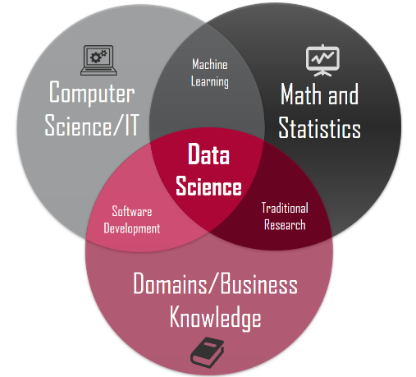 Şekil 1. Bir şekil örneğiÇizim veya grafik biçimindeki şekiller ayrı bir resim düzenleme veya grafik programında çizilerek en az 300 dpi çözünürlüğünde resim dosyası olarak kaydedildikten sonra 
metin içinde ilgili yere eklenmelidir. Dilenirse makale gönderimi sırasında dosya yükleme aşamasında bu resim dosyaları da sisteme yüklenebilir. Şekiller bulanık görünmemelidir. Eğer varsa şekil içindeki yazılar net okunabilmelidir ve bu yazıların boyutu metin içindeki yazıların boyutunu aşmamalıdır. Şekil içindeki sayılarda da ondalık ayıracı olarak nokta kullanılmalıdır.Sunulan şekil eğer tek sütuna sığmayacak kadar büyük ise iki sütunu kaplayacak halde verilebilir. Ancak tüm sayfa genişliğini kaplayan şekil, sayfanın başında veya sonunda verilmelidir. Alıntı yapılmış veya yeniden düzenlenmiş şekiller için mutlaka kaynak gösterilmelidir.TablolarBir tablo örneği Tablo 1’de verilmiştir. Kullanım amacına göre değişik bazı tablolar da kullanılabilir. Tablo başlığı, tablonun üstünde yer almalıdır. Tablo Başlığı için bu şablonun Stil Galerisinde “Resim Yazısı” ismiyle tanımlanmış stil kullanılmalıdır.Tablo 1. Bir tablo örneği.Bir tablo eğer tüm sayfa genişliğinde sunulacak ise sayfanın başında veya sonunda verilmelidir (bk. Tablo 2). Tablo içindeki metinlerde 9 punto büyüklüğünde “Cambria” yazı tipi kullanılmalıdır. İhtiyaç duyulması halinde tablodaki metinlerin boyutu 7 puntoya kadar küçültülebilir. Tablo içinde kullanılan denklemlerin veya denklem değişkenlerinin yazımında da 
MS-Word® 2007 ve üzeri sürümlerde bulunan denklem düzenleyicisi kullanılmalıdır.Sunulan tablolara, şekillere ve denklemlere metin içerisindeki atıflar bu şablonda kullanıldığı gibi numaraları ile birlikte verilmelidir (“aşağıdaki şekilde/tabloda/denklemde” gibi belirsiz ifadeler kullanılmamalıdır). Birden fazla tabloya, şekle veya denkleme aynı anda atıf yapılmak istenirse “,” ve “-“ noktalama işaretleri kullanılabilir. Burada “,” “ve” anlamını, “-“ ise “aralık” anlamını tanımlamaktadır. Makaledeki her şekle, tabloya ve denkleme metin içerisinde bulunduğu yerden önce atıf yapılmalıdır.KöprülerMakalede köprüler (hyperlink) kullanılabilir. Köprülerden, konuyla ilgili (doküman, ses, çoklu-ortam vs.) daha geniş bilgiye ulaşma olanağını veren bağlantılar olarak yararlanılabilir. Köprünün yazı biçimi metinle aynı olup altı çizili olarak yazılmalıdır.Tablo 2. Çift sütun genişliğindeki bir tablo örneği.Sayfa numaralarıMakaleye sayfa numaraları eklenmemelidir. Makalelerde sayfa başlığı veya altlığı şeklinde üst ve alt bilgi kullanılmamalıdır. Bu gibi düzenlemeler dergi yetkililerince yapılacaktır. KaynakçaMetin içerisindeki atıflar köşeli parantez içinde numaralandırılmalıdır. Kaynak listesi makalenin sonunda metninde ilk görünüm sırası takip edilecek şekilde verilmelidir. Metin içerisinde birden fazla yayına atıf yapılabilir. Örneğin [1, 2, 5] şeklindeki yazım 1, 2 ve 5 numaralı yayınlara atıf yapar. Kaynaklar, Bölüm 5’te verildiği gibi düzenlenmelidir.Diğer yazım kuralları% işareti ile sayı arasında boşluk olmamalıdır. Türkçe bölümlerde yüzde (%) işareti sayıdan önce kullanılırken (ör. %23) İngilizce bölümlerde yüzde (%) işareti sayıdan sonra (ör. 23%) kullanılır.Şekil ve tablo numaralarına gelen ekler küçük ünlü uyumuna göre yazılmalıdır (1’de, 2’de, 3’te, 4’te, 5’te, 6’da, 7’de, 8’de, 9’da).Küçük harflerle yapılan kısaltmalara getirilen eklerde kelimenin okunuşu esas alınır: cm’yi (santimetreyi), kg’dan (kilogramdan), mm’den (milimetreden). Büyük harflerle yapılan kısaltmalara getirilen eklerde ise kısaltmanın son harfinin okunuşu esas alınır: BDT’ye, TDK’den, THY’de, TRT’den, TL’nin vb. Ancak kısaltması büyük harflerle yapıldığı hâlde bir kelime gibi okunan kısaltmalara getirilen eklerde kısaltmanın okunuşu esas alınır: ASELSAN’da, BOTAŞ’ın, NATO’dan, UNESCO’ya vb.Metin içerisindeki kısaltmalar TDK kısaltmalar dizinine göre yapılmalıdır: vb. (ve benzeri), vd. (ve diğerleri), vs (vesaire), ör. (örnek), bk. (bakınız), dk. (dakika), g (gram), m (metre)…Şekil veya tablonun kendisi ve başlığı farklı sütun veya sayfalarda olmayacak şekilde yerleştirilmelidir.SonuçlarBu şablon, Veri Bilimi, Data Science and Applications dergileri ve ICONDATA konferanslarında kullanılan ortak şablondur. Yazarlar, bu şablona uyarak çalışmalarını dergimiz sistemine yüklemeleri gerekmektedir.TeşekkürBu bölümün kullanımı isteğe bağlıdır. Hakem değerlendirmesinin ardından yayımlanmak üzere kabul edilen makalelerde ise eğer varsa destek alınan kurum, proje, kişi, vb. bilgiler bu bölümde belirtilebilir.KaynaklarBennert T, Hanson D, Maher A. “Influence of pavement surface type on tire/pavement generated noise”. Journal of Testing & Evaluation, 33(2), 94-100, 2005.Haupt RL, Haupt SE. Practical Genetic Algorithms. 2nd ed. New York, USA, Wiley, 2004.Erkek C, Ağıralioğlu N. Su Kaynakları Mühendisliği. Altıncı baskı. İstanbul, Türkiye, Beta, 2010. Poore JH, Lin L, Eschbach R, Bauer T. Automated Statistical Testing for Embedded Systems. Editors: Zander J, Schieferdecker I, Mosterman PJ. Model-Based Testing for Embedded Systems, 111–146, Boca Raton, FL, USA, CRC Press, 2012.Li RTH, Chung SH. “Digital boundary controller for single-phase grid-connected CSI”. IEEE 2008 Power Electronics Specialists Conference, Rhodes, Greece, 15–19 June 2008.Yeğen B, Önöz B, Altıparmak B, Bilen O, Pala M. “Fırat, Yeşilırmak ve Kızılırmak havzalarında taşkınların mevsimselliğinin belirlenmesi”. Altıncı Ulusal Hidroloji Kongresi, Denizli, Türkiye, 22-24 Eylül 2010.Boynukalın Z. Emotion Analysis of Turkish Texts by Using Machine Learning Methods. MSc Thesis, Middle East Technical University, Ankara, Turkey, 2012.Ceylan H. Şehir İçi Ulaşım Ağlarının Armoni Araştırması Optimizasyon Tekniği ile Tasarımı. Doktora Tezi, Pamukkale Üniversitesi, Denizli, Türkiye, 2009.Diament P, Lupatkin WL. “V-line Surface-Wave Radiation and Scanning”. Department of Electrical Engineering, Columbia University, New York, USA, Scientific Report, 85, 1991.Devlet Planlama Teşkilatı. “Devlet Yardımlarını Değerlendirme Özel İhtisas Komisyonu Raporu”. Devlet Planlama Teşkilatı, Ankara, Türkiye, 2681, 2004.T.C. Gıda Tarım ve Hayvancılık Bakanlığı. “Türk Gıda Kodeksi Et ve Et Ürünleri Tebliği”. http://www.mevzuat.gov.tr/Metin.Aspx?MevzuatKod=9.5.16821&MevzuatIliski=0&sourceXmlSearch=et%20%C3%BCr%C3%BCnleri (21.12.2014).Makale BilgisiÖzetBu şablonda, Aralık 2018’de güncellenen Veri Bilimi Dergisinin makale hazırlama kılavuzu bulunmaktadır. Bu bölümde çalışmanın yeniliklerini vurgulayan ve ana bulgularını gösteren kısa bir özet verilmelidir. Özet metni, iki yana yaslanmalı ve 10 punto olmalıdır. Özet yaklaşık olarak 100-350 kelime içermeli ve içerisinde yaygın olmayan kısaltma, alıntı, atıf, denklem, sembol ve alt indis veya üst indis içeren ifadeler kullanılmamalıdır. Anahtar kelime sayısı 3 ile 5 arasında olmalıdır.Anahtar Kelimeler: Veri Bilimi, Dergi, ŞablonManuscript TitleAbstractThis template contains the manuscript preparation guideline of Journal of Veri Bilimi updated in December 2018. In this section a short abstract indicating the novelty and main findings of the work should be written. The text of abstract should be written fully justified and 10 pt. The abstract should include approximately 100-350 words and should not contain any non-common abbreviations, citations, equations, symbols and expressions with subscripts or superscripts. The number of keywords should be between 3 and 5.Keywords: Data Science, Journal, TemplateBaşvuru: xx/xx/201xKabul: xx/xx/201xÖzetBu şablonda, Aralık 2018’de güncellenen Veri Bilimi Dergisinin makale hazırlama kılavuzu bulunmaktadır. Bu bölümde çalışmanın yeniliklerini vurgulayan ve ana bulgularını gösteren kısa bir özet verilmelidir. Özet metni, iki yana yaslanmalı ve 10 punto olmalıdır. Özet yaklaşık olarak 100-350 kelime içermeli ve içerisinde yaygın olmayan kısaltma, alıntı, atıf, denklem, sembol ve alt indis veya üst indis içeren ifadeler kullanılmamalıdır. Anahtar kelime sayısı 3 ile 5 arasında olmalıdır.Anahtar Kelimeler: Veri Bilimi, Dergi, ŞablonManuscript TitleAbstractThis template contains the manuscript preparation guideline of Journal of Veri Bilimi updated in December 2018. In this section a short abstract indicating the novelty and main findings of the work should be written. The text of abstract should be written fully justified and 10 pt. The abstract should include approximately 100-350 words and should not contain any non-common abbreviations, citations, equations, symbols and expressions with subscripts or superscripts. The number of keywords should be between 3 and 5.Keywords: Data Science, Journal, Template(1)1. Sütun2. SütunAXBYCZ1. Sütun2. Sütun3. Sütun4. Sütun5. Sütun6. Sütun7. Sütun8. SütunAAXXXXXXBBYYYYYYCCZZZZZZ